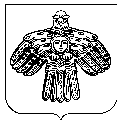 ПОСТАНОВЛЕНИЕадминистрации сельского поселения «ПАЖГА»____________________________________________________«ПАДЖГА» сикт овмöдчöминса администрациялöнШУÖМ «14» сентября 2020 года44/09О внесении изменений в постановление администрации от 18.08.2016 г. № 103/08 «Об утверждении Порядка принятия решений о признании безнадежной к взысканию задолженности по платежам в бюджет муниципального образования сельского поселения «Пажга»В соответствии со статьей 47.2. Бюджетного кодекса Российской Федерации постановлением Правительства Российской Федерации от 06.05.2016 № 393 «Об общих требованиях к порядку принятия решений о признании безнадежной к взысканию задолженности по платежам в бюджеты бюджетной системы Российской Федерации»   ПОСТАНОВЛЯЕТ:Внести в Порядок принятия решений о признании безнадежной к взысканию задолженности по платежам в бюджет муниципального образования сельского поселения «Пажга» (далее бюджет) следующие изменения:1.1. Пункт 3 части 3 изложить в следующей редакции:          3) документы, подтверждающие случаи признания безнадежной к взысканию задолженности по платежам в бюджет сельского поселения «Пажга»:а) документ, свидетельствующий о смерти физического лица – плательщика платежей в бюджет   или подтверждающий факт объявления его умершим;   б) судебный акт о завершении конкурсного производства или завершении реализации имущества гражданина - плательщика платежей в бюджет, являвшегося индивидуальным предпринимателем, а также документ, содержащий сведения из Единого государственного реестра индивидуальных предпринимателей о прекращении физическим лицом - плательщиком платежей в бюджет деятельности в качестве индивидуального предпринимателя в связи с принятием судебного акта о признании его несостоятельным (банкротом);         в)  судебный акт о завершении конкурсного производства или завершении реализации имущества гражданина - плательщика платежей в бюджет;          г) документ, содержащий сведения из Единого государственного реестра юридических лиц о прекращении деятельности в связи с ликвидацией организации - плательщика платежей в бюджет;         д) документ, содержащий сведения из Единого государственного реестра юридических лиц об исключении юридического лица - плательщика платежей в бюджет из указанного реестра по решению регистрирующего органа;        е) акт об амнистии или о помиловании в отношении осужденных к наказанию в виде штрафа или судебный акт, в соответствии с которым администратор доходов бюджета утрачивает возможность взыскания задолженности по платежам в бюджет;       ж) постановление судебного пристава-исполнителя об окончании исполнительного производства в связи с возвращением взыскателю исполнительного документа по основанию, предусмотренному пунктом 3 или 4 части 1 статьи 46 Федерального закона "Об исполнительном производстве";       з) судебный акт о возвращении заявления о признании должника несостоятельным (банкротом) или прекращении производства по делу о банкротстве в связи с отсутствием средств, достаточных для возмещения судебных расходов на проведение процедур, применяемых в деле о банкротстве;       и) постановление о прекращении исполнения постановления о назначении административного наказания.       1.2. В подпункте б пункта 2 части 11 слова «(идентификационный номер налогоплательщика физического лица)» заменить словами «(идентификационный номер налогоплательщика физического лица (при наличии)».       1.3. В подпункте б части 13 слова «(идентификационный номер налогоплательщика физического лица)» заменить словами «(идентификационный номер налогоплательщика физического лица (при наличии)».Контроль за исполнением настоящего решения возложить главного бухгалтера администрации Симакову Т.М.          3. Настоящее постановление вступает в силу со дня принятия и подлежит обнародования в установленных Уставом местах. 				Глава сельского поселения «Пажга»                                           С.В. Габов 